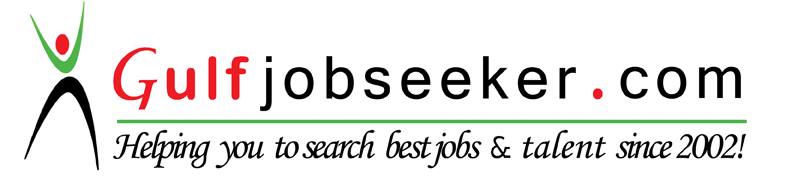 Whats app  Mobile:+971504753686 Gulfjobseeker.com CV No:260189E-mail: gulfjobseeker@gmail.comOBJECTIVE: To secure a position wherein I could learn, enhance and utilize my skills and abilities and to provide the best possible services to the company and meet the challenges in achieving the company’s goalsSKILLS AND QUALIFICATIONS:Solid experience in customer service, tele-calling and salesProficient in MS Excel, PowerPoint, Word, Outlook etc.Excellent documentation and filing skills.Excellent verbal and written communication skills in EnglishGood motivatorAbility to work on multiple projects and tasksVery self-motivated and energetic. Very result-oriented.WORK EXPERIENCE:Emerging Technologies (ETISALAT Channel Partner)	Business Telecom ConsultantOct 2015- PresentSell telecommunications products and services to both individuals and companies.Identify, contact and build relationships with prospective customers through a combination of telephone and in-person cold calls, networking and referrals to obtain appointmentsLeverage the CRM system to develop prospecting and sales strategy that ensures high activity and effective closing ratios.Write and submit accurate ordersMaintain an updated database in sales database including all activities, partners, and opportunities with their current status.Haward Technology Middle East				Training SupervisorApr 2014- Aug 2015   Supervise all members of the team and improve its efficiency on a continuous basisMotivate subordinates and build a positive team spirit within the team and the companyTrain all Training coordinators within the team in the areas of communication and marketing with clear instructions and guide team members in simple wordsHelp each Training Coordinator to hit the right target to market the assigned coursesHelp each member to follow up with their statuses or potential clients to get their feedbacks regarding the possibility in registering to the courseEnsure that each member continuously doing their follow ups with their potential clients until registration receivedEstablish and maintain professional relationships with clients especially the Training Departments of target companiesMonitor and report the performance of the Course Coordinators within the team and work on improving their efficiency Hold daily meetings with team members to discuss course status and other issues that require immediate attentionReport to superiors any enquiry, request, recommendation or feedback received from the customersRespect, adhere and follow company rules, policies, and proceduresAdapt positively to changing circumstances and revise work plans accordinglyHaward Middle East Technology				Training Coordinator cum TelemarketerMar 2013- Apr 2014Carry out direct marketing activities such as telemarketing and research to market assigned courseMarket the assigned course to client through phone. Send the course outline for their review through email or faxContinuously doing follow calls and emails with the client every 2-3 days to get their feedback especially if they showed interest in registering to the courseAssist the client with their request and enquiries related to the coursePrepare all the course materials both hard copy and soft copy needed by the instructor and the client needed during the actual training  McDonalds RestaurantManagement TraineeJune 2012 – September 2012Assisting the Restaurant Manager during the Shift OperationsAssist in setting targets, manage budgets and control stockAssist in the recruiting, interviewing, training and motivating Crew MembersEnsuring employee compliance with Standard Operations Procedure (SOP)Participate in monthly meetings and recommend suggestions on how to improve the work and increase the efficiency of the company as well as the Crew members evaluation and termination actionsReport any issue, concern, or problem that may affect the performance of workRespect, adhere and follow company policies, rules and standardsHuman Resource Department AssistantMarch-May 2012On-the Job TrainingPerforming clerical tasks and assisting in payroll preparation by providing relevant data (absences, leaves, etc.)Timekeeping of the employeesAssist in the recruiting and interviewing of applicantsCalling the applicants for interviewAssisting the guidance counselor on her daily taskResponsible in preparation of training materials such as presentation, equipment, modules, and exam Answering telephone calls and inquiry for HR Manager.Responsible in updating and filing of SL/VL records of employees thru manualCoordinates with training consultant for the training schedule and request.EDUCATIONAL BACKGROUND:Bachelor of Science in Business Administration major in Human Resource ManagementCCT, PhilippinesYear Graduated – SY 2012	PERSONAL INFORMATION:Filipino citizen, Born on the 17th of March 1989, 26 years of age, Single, 